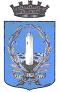 COMUNE DI LATINAPolitiche di Gestione ed Assetto del TerritorioU.O.C. Edilizia Privata servizio.ediliziaprivata@pec.comune.latina.itAVVISOAVVIO DELLA GESTIONE TELEMATICA DELLE ISTANZE  RELATIVE ALLO SPORTELLO UNICO DELL’EDILIZIA (S.U.E.) Premesso che in ragione delle normative col tempo emanate in materia la Pubblica Amministrazione è tenuta ad aggiornare le proprie attività e gli strumenti operativi cercando di limitare la produzione di documentazione cartacea e facendo evolvere i processi verso la completa digitalizzazione dei procedimenti, in accordo alla norma del D.Lgs n. 82/2005 “Codice dell’Amministrazione Digitale” e norme collegate; Visti: - la Legge n. 134/2012 di conversione del D.L. 22 giugno 2012, n. 83 e s.m.i. meglio noto come “Decreto Sviluppo”, con la quale è stata prevista la modifica alle norme del D.P.R. n. 380/2001 e s.m.i. e la riforma dello Sportello Unico per l’Edilizia (SUE); - il Decreto Legge del 24/06/2014, n. 90 in cui lo sportello telematico è lo strumento che attua il Piano di informatizzazione e obbligatorio per tutte le pubbliche amministrazioni; - la deliberazione di Giunta Comunale n. 201 del 05/11/2020 che ha individuato le modalità e la data di avvio per la presentazione delle istanze in modalità telematica tramite il succitato portale; SI AVVISANO TUTTI GLI UTENTI CHEa decorrere dal 16.11.2020 le comunicazioni e le istanze rivolte allo Sportello Unico dell'Edilizia di questo Comune ricomprese nell'elenco riportato sull’apposito Portale potranno essere inoltrate in modalità telematica, attraverso l'utilizzo dello Sportello Telematico Polifunzionale messo on-line all'indirizzo https://sportelloedilizia.comune.latina.it  o altresì raggiungibile da apposito link denominato “sportello telematico dell’edilizia” ospitato sul sito istituzionale del Comune alla pagina web: http://www.comune.latina.it, e secondo le modalità previste dalla normativa vigente di settore evidenziate e richiamate all’interno del portale medesimo.Rilevato che l’accesso può avvenire solamente tramite SPID (in corso di attivazione) o CNS, nelle more dell’attivazione da parte degli utenti di tali strumenti, la trasmissione delle pratiche edilizie potrà avvenire tramite la pec del servizio (servizio.ediliziaprivata@pec.comune.latina.it) fino al 07 dicembre 2020. Si precisa inoltre che le pratiche relative ai procedimenti ricompresi nell’elenco di quelli presentabili in forma telematica presenti sull’apposito Portale, presentate successivamente alla data sopra indicata in modalità difforme da quanto previsto nel portale SUE stesso saranno dichiarate irricevibili ai sensi della Legge 07/08/1990, n. 241, art.2.f.to: Il Dirigente del ServizioArch. Eleonora Daga